Муниципальное бюджетное общеобразовательное учреждение
«Лицей №2»Урок-викторина«Путешествие в мир математики»для учащихся 9-го классаАвторы разработкиучитель математики I категорииБукина Олеся Алексеевнаучитель математики I категорииМешалкина Ольга ГеннадьевнаБарнаул2014 годАннотацияДанную методическую разработку урока-викторины можно использовать как внеклассное мероприятие по математике для 9 классов на предметной неделе в процессе осуществления образовательной деятельности. Для каждого задания приводится развернутый и познавательный ответ.20 интересных фактов о науке математика. Оригинальные и необычные факты из мира этой серьезной науки. Место для несерьезного или просто увлекательного, найдется в любой точной науке. Главное, желание отыскать это.Пояснительная запискаОсновная цель мероприятия – оживить математику введением в нее интересных задач, занимательных упражнений, любопытных практических сведений и тем самым содействовать развитию мыслительных способностей ученика; пробуждение и развитие устойчивого познавательного интереса учащихся к предмету. Задачи мероприятия: - способствовать возникновению интереса у большинства учеников к предмету, привлечение некоторых из них в ряды «любителей математики»;- повысить уровень математического мышления.Цели урока:Повышение познавательного интереса к предмету математики.Способствовать побуждению каждого учащегося к творческому поиску и размышлениям, раскрытию своего творческого потенциала.Способствовать развитию кругозора учащихся, математической речи и грамотности.Тип учебного занятия: получение новых  знаний и способов  деятельности.Основные идеи урока:Создание целостного мировоззрения. Связь предметов друг с другом. Активное участие учащихся в создании урока. Воспитание самостоятельности. Результативность данного урока предполагает:Высокую активность учащихся на уроке. Умение применять полученные знания на уроках истории, знания на других предметах Умение работать самостоятельно.  Дидактические материалы и оборудование: столы для игроков, экран, тумба для ведущего, видеопроектор, жетоны (выдаются за правильный ответ), призы.Викторина, проводится для учащихся 9 класса в рамках недели математики. В игре принимают участие две команды (от каждого класса по 5 участников). Каждая команда выбирает себе название. В игре задействованы еще 6 учащихся, которые выступают в роли консультантов. Игра проходит в два этапа: два отборочных тура и финальная игра.Правила игры:Задача каждой команды набрать как можно большее количество баллов. Для этого необходимо правильно ответить на вопросы 2-х отборочных туров и в финальной игре.В отборочных турах за каждый вопрос команда может получить 1 балл, на обдумывание дается одна минута, отвечает та команда, которая быстрее поднимет руку. Если команда ответила правильно, то она выбирает следующий вопрос. За каждой командой закреплены по 2 консультанта, они ведут подсчет баллов, если команда отвечает правильно – баллы прибавляются, если неправильно – вычитаются.Ход игры:Игра начинается с представления команд, и сообщаются правила игры. Путем жеребьевки выбирается команда, начинающая игру. Проводится жеребьевка. В 19 веке российские университеты не принимали женщин-ученых, а чтобы эмигрировать, девушка должна была иметь согласие отца или мужа. Чтобы получить возможность заниматься наукой, этой женщине пришлось заключить фиктивный брак и уехать из своей страны. Кто это?ПРАВИЛЬНЫЙ ОТВЕТ: Софья КовалевскаяПОЯСНЕНИЕ: Так как отец Софьи был категорически против, она вышла замуж за молодого учёного Владимира Ковалевского. Хотя в итоге их брак стал фактическим, и у них родилась дочь.ВАРИАНТЫ ОТВЕТОВ: Нина БариОльга ЛадыженскаяСофья КовалевскаяНадежда ГернетЭтот человек является прототипом героя фильма «Игры разума». Кто это?ПРАВИЛЬНЫЙ ОТВЕТ: Джон НэшПОЯСНЕНИЕ: Он получил одно из самых лаконичных рекомендательных писем из университета. Преподаватель написал в ней одну строчку: «Этот человек — гений!».ВАРИАНТЫ ОТВЕТОВ: Мартин АйгнерДжон НэшДжеймс АлександерЛарс АльфорсАнглийский математик Абрахам де Муавр в престарелом возрасте однажды обнаружил, что продолжительность его сна растёт на 15 минут в день. С помощью каких подсчетов он определил дату своей смерти?ПРАВИЛЬНЫЙ ОТВЕТ: Арифметическая прогрессияПОЯСНЕНИЕ: Составив арифметическую прогрессию, он определил дату продолжительности своего сна, когда она достигла бы 24 часов — 27 ноября 1754 года. В этот день он и умер.ВАРИАНТЫ ОТВЕТОВ: Геометрическая прогрессияЗакономерность случайных явленийЗакон больших чиселАрифметическая прогрессияОдин из способов проверки подлинности: нужно заменить букву в серийном номере на её порядковый номер в латинском алфавите, сложить это число с остальными цифрами, затем складывать цифры результата, пока не получим одну цифру. Если эта цифра — 8, то вещь подлинная. Какая это вещь?ПРАВИЛЬНЫЙ ОТВЕТ: Купюра евроПОЯСНЕНИЕ: Подлинность купюры евро можно проверить по её серийному номеру, состоящему из буквы и одиннадцати цифр. Ещё один способ проверки заключается в подобном складывании цифр, но без буквы. Результат из одной буквы и цифры должен соответствовать определённой стране, так как евро печатают в разных странах. Например, для Германии это X2.ВАРИАНТЫ ОТВЕТОВ: Свидетельство о рожденииБилет на самолетКупюра евроЦенные бумагиЭта геометрическая фигура, образованная пересечением трёх равных кругов радиуса a с центрами в вершинах равностороннего треугольника со стороной a. На основе какой геометрической фигуры взято такое сверло, чтобы получать квадратные отверстия.ПРАВИЛЬНЫЙ ОТВЕТ: Треугольник РёлоПОЯСНЕНИЕ: Сверло, сделанное на основе треугольника Рёло, позволяет сверлить квадратные отверстия (с неточностью в 2%).ВАРИАНТЫ ОТВЕТОВ: Треугольник РёлоЕгипетский треугольникШестигранник ВосьмигранникУ числа Пи есть два неофициальных праздника. Первый — 14 марта, потому что этот день в Америке записывается как 3.14. Второй записывается в европейском формате (в виде обыкновенной дроби). В каком месяце празднуется второй неофициальный праздник числа Пи.ПРАВИЛЬНЫЙ ОТВЕТ: ИюльПОЯСНЕНИЕ: Значение дроби 22/7 является достаточно популярным приближённым значением числа Пи.ВАРИАНТЫ ОТВЕТОВ: ИюньИюльАвгустАпрельВ раннем детстве этот человек познакомился с математикой, когда на его комнату не хватило обоев. Какой математик постигал основы науки по обоям в комнате? ПРАВИЛЬНЫЙ ОТВЕТ: Софья КовалевскаяПОЯСНЕНИЕ: Софья Ковалевская познакомилась с математикой в раннем детстве, когда на её комнату не хватило обоев, вместо которых были наклеены листы с лекциями Остроградского о дифференциальном и интегральном исчислении.ВАРИАНТЫ ОТВЕТОВ: Андрей КолмогоровМихаил ОстроградскийСофья КовалевскаяОльга ЛадыженскаяВ одном штате был выпущен билль, законодательно устанавливающий значение числа Пи равным 3,2. Где пытались законодательно округлить число Пи? ПРАВИЛЬНЫЙ ОТВЕТ: ИндианаПОЯСНЕНИЕ: Данный билль не стал законом благодаря своевременному вмешательству профессора университета в 1897 году.ВАРИАНТЫ ОТВЕТОВ: КалифорнияМиннесотаМэнИндианаИспользуемая нами система счисления возникла по причине того, что у человека на руках 10 пальцев. Способность к абстрактному счёту появилась у людей не сразу, а использовать для счёта именно пальцы оказалось удобнее всего. Как называется эта система счисления? ПРАВИЛЬНЫЙ ОТВЕТ: ДесятичнаяПОЯСНЕНИЕ: Цивилизация майя и независимо от них чукчи исторически использовали двадцатичную систему счисления, применяя пальцы не только рук, но и ног. В основе распространённых в древних Шумере и Вавилоне двенадцатеричной и шестидесятиричной систем тоже было использование рук: большим пальцем отсчитывались фаланги других пальцев ладони, число которых равно 12.ВАРИАНТЫ ОТВЕТОВ: ДесятеричнаяДвоичнаяДвадцатиричнаяДесятичнаяЛистья на ветке растения всегда располагаются в строгом порядке, отстоя друг от друга на определённый угол по или против часовой стрелки. Величина угла разная у различных растений, но её всегда можно описать дробью. Какой математической последовательностью описывается расположение листьев на ветках растений?ПРАВИЛЬНЫЙ ОТВЕТ: Числа из ряда Фибоначчи. ПОЯСНЕНИЕ: Например, у бука этот угол равен 1/3, или 120°, у дуба и абрикоса — 2/5, у груши и тополя — 3/8, у ивы и миндаля — 5/13 и т.д. Такое расположение позволяет листьям наиболее эффективно получать влагу и солнечный свет.ВАРИАНТЫ ОТВЕТОВ: Числа из ряда ФурьеЧисла из ряда ТейлораЧисла из ряда ФибоначчиЧисла из ряда МаклоренаЭти насекомые способны объяснять друг другу путь к пище, умеют считать и выполнять простейшие арифметические действия. Какие насекомые способны разговаривать, считать и выполнять простейшие арифметические действия? ПРАВИЛЬНЫЙ ОТВЕТ: МуравейПОЯСНЕНИЕ: Когда муравей-разведчик находит еду в специально сконструированном лабиринте, он возвращается и объясняет, как пройти к ней, другим муравьям. Если в это время заменить лабиринт на аналогичный, то есть убрать феромоновый след, сородичи разведчика все равно найдут пищу. В другом эксперименте разведчик ищет в лабиринте из многих одинаковых ответвлений, и после его объяснений другие насекомые сразу бегут к обозначенному ответвлению. А если сначала приучить разведчика к тому, что пища с большей вероятностью будет находиться в 10, 20 и так далее ответвлениях, муравьи принимают их за базовые и начинают ориентироваться, прибавляя или отнимая от них нужное число, то есть используют систему, аналогичную римским цифрам.ВАРИАНТЫ ОТВЕТОВ: ТараканДождевой червьПаукМуравейВ 1997 году на одном из военных судов произошел сбой программы «Smart Ship». В результате какой ошибки произошел сбой.ПРАВИЛЬНЫЙ ОТВЕТ: Деление на нульПОЯСНЕНИЕ: Это вывело из строя все приборы на борту военного корабля США Йорктаун. Этот случай на кое-то время затмил все интересные факты из истории математики.ВАРИАНТЫ ОТВЕТОВ: Умножение на нульДеление на нульСлишком большое числоСлишком маленькое числоМаксимальное число, которое можно записать римскими цифрами, не нарушая правил Шварцмана (правил записи римских цифр) — 3999 (MMMCMXCIX) — больше трех цифр подряд писать нельзя. Какое число нельзя записать римскими цифрами.ПРАВИЛЬНЫЙ ОТВЕТ: 0ПОЯСНЕНИЕ: Ноль – единственное число, которое нельзя написать римскими цифрами.ВАРИАНТЫ ОТВЕТОВ: Нет такого числа0155322Если это число помножить на себя самого, то получится интересное число 12 345 678 987 654 321.ПРАВИЛЬНЫЙ ОТВЕТ: 111 111 111ПОЯСНЕНИЕ: Все числа сначала возрастают, а потом убывают по порядку.ВАРИАНТЫ ОТВЕТОВ: 11111111111111 1111111111111111В тайванском городе Тайбэй жителям разрешено упускать одну цифру. Какую?ПРАВИЛЬНЫЙ ОТВЕТ: 4ПОЯСНЕНИЕ: Поскольку на китайском языке слово «четыре» звучит тождественно слову «смерть». По этой причине во многих зданиях города четвертый этаж отсутствует.ВАРИАНТЫ ОТВЕТОВ: 4567Это число стало считаться несчастливым из-за библейского сказания. Что это за число.ПРАВИЛЬНЫЙ ОТВЕТ: 13 ПОЯСНЕНИЕ: Число тринадцать, предположительно, стало считаться несчастливым из-за библейского сказания о Тайной Вечери, где присутствовало именно тринадцать человек. Причем тринадцатым был Иуда Искариот.ВАРИАНТЫ ОТВЕТОВ: 6121333Немец Эрнст Куммер - большой знаток теории чисел, оперировавший сложнейшими математическими понятиями. Но у него был один «математический» недостаток.ПРАВИЛЬНЫЙ ОТВЕТ: Не мог совершать простейшие арифметические действия. ПОЯСНЕНИЕ: Однажды, ведя лекцию, он замешкался, пытаясь перемножить 7 на 9. Студенты в шутку подсказали ему два варианта, и оба неверных – 61 и 66.ВАРИАНТЫ ОТВЕТОВ: Не умел работать с циркулемНе мог совершать простейшие арифметические действия.Не умел работать с транспортиромНе умел писать знак «бесконечность»18. Религиозные евреи стараются избегать христианской символики и вообще знаков, похожих на крест. На какую букву они заменили знак «плюс».ПРАВИЛЬНЫЙ ОТВЕТ: ТПОЯСНЕНИЕ: Например, ученики израильских школ вместо знака «плюс» пишут знак, повторяющий перевёрнутую букву «т».ВАРИАНТЫ ОТВЕТОВ: ТLПY19. Одна знакомая дама просила Эйнштейна позвонить ей, но предупредила, что номер ее телефона очень сложно запомнить. Но Эйнштейн запомнил как «две дюжины и 19 в квадрате». Какой номер телефона был у дамы.ПРАВИЛЬНЫЙ ОТВЕТ: 24-361ПОЯСНЕНИЕ: Одна знакомая дама просила Эйнштейна позвонить ей, но предупредила, что номер ее телефона очень сложно запомнить: — 24-361. Запомнили? Повторите! Удивленный Эйнштейн ответил: — Конечно, запомнил! Две дюжины и 19 в квадрате.ВАРИАНТЫ ОТВЕТОВ: 13-13-36124-36110-10-324100-32420. Если сложить последовательно все цифры от 1 до 100, то какое число получится в сумме.ПРАВИЛЬНЫЙ ОТВЕТ: 5050ПОЯСНЕНИЕ: Сумма арифметической прогрессии первых ста членов.ВАРИАНТЫ ОТВЕТОВ: 6060500050501050СамоанализНа всех этапах мероприятия применяются различные методы активизации учащихся, что не позволяет им устать от однообразия материала. Для проверки и оценки знаний учащихся используются слайды с готовыми ответами для самопроверки, взаимопроверки.Использованы методы:• Словесный – при формировании теоретических и практических знаний• Наглядный – для развития наблюдательности, повышения внимания•Проблемно-поисковый – для развития самостоятельности мышления, материал не сложный, учащиеся готовы к проблемному изучению материала• Самостоятельная работа – материал доступен, использован для развития самостоятельности в учебной деятельности, формирования навыков учебного трудаТаким образом, считаю, что урок представляет собой целостную систему. Цели, поставленные на уроке, достигнуты.Литература:https://ru.wikipedia.org/wiki/Заглавная_страницаМатематика в примерах и задачах. Журбенко Л.Н., Никонова Г.А. и др. (2009, 373с.)1.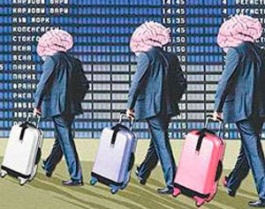 2.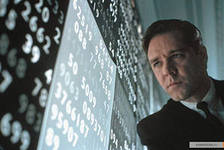 3.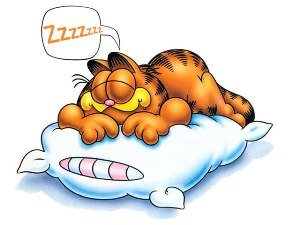 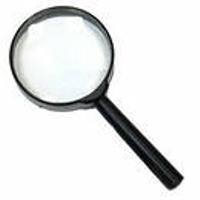 4.5.	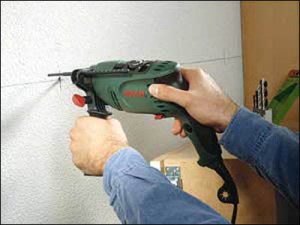 6.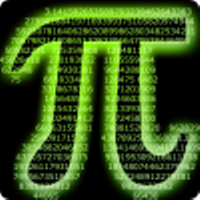 7.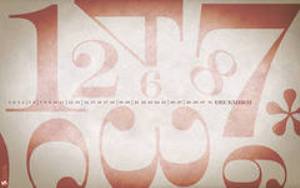 8.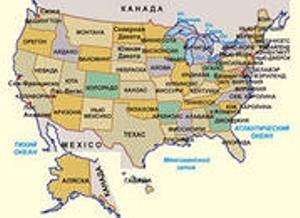 9.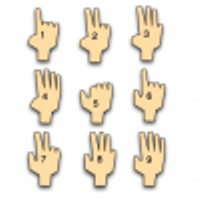 10.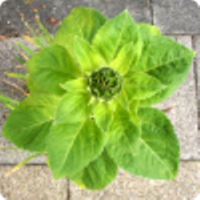 11.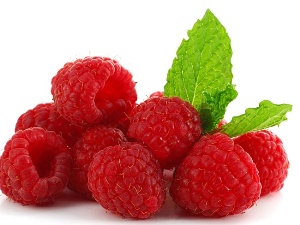 12.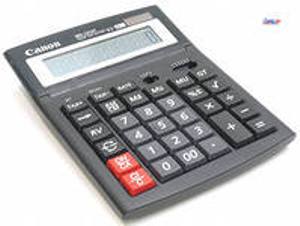 13.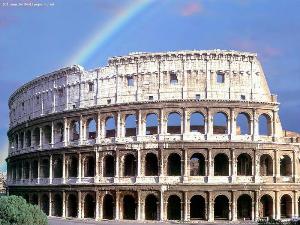 14.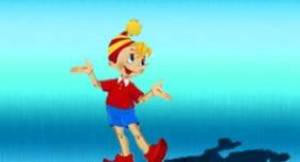 15.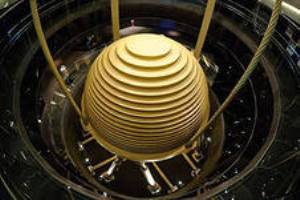 16.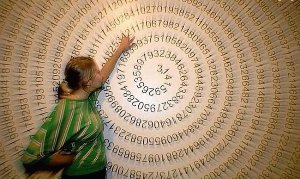 17.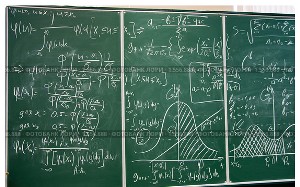 17.17.18.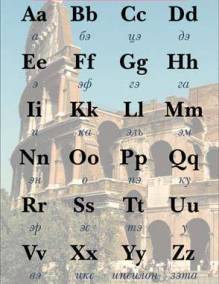 19.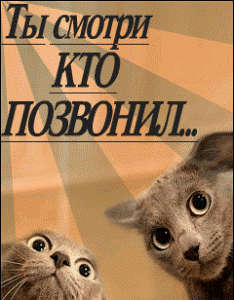 20.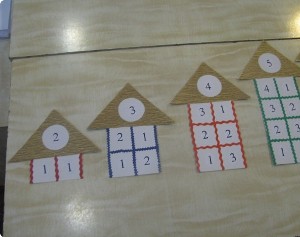 